В преддверии Нового года прошло театрализованное представление для детей "Новогодний переполох". Участники театрального кружка "Творчество", очень красиво показали детям новогоднее представление. Роли сыграли: Дед Мороза учитель МОУ Харайгунской НОШ Н.Г.Горбачева, снегурочку Д. Стамат, Бабу Ягу К. Силкачева, сестру бабы Яги Емку Д.Железная, Символа года 2023- А. Борийчук, Снежную королеву
В. И. Железная, зайца - К. Грищенко. На протяжении всего представления помогал вести праздник неугомонный клоун - Э. Г.Силкачева. Танцевали, пели песни, водили хоровод возле елочки. Все дети получили сладкие подарки и хороший заряд новогоднего настроения.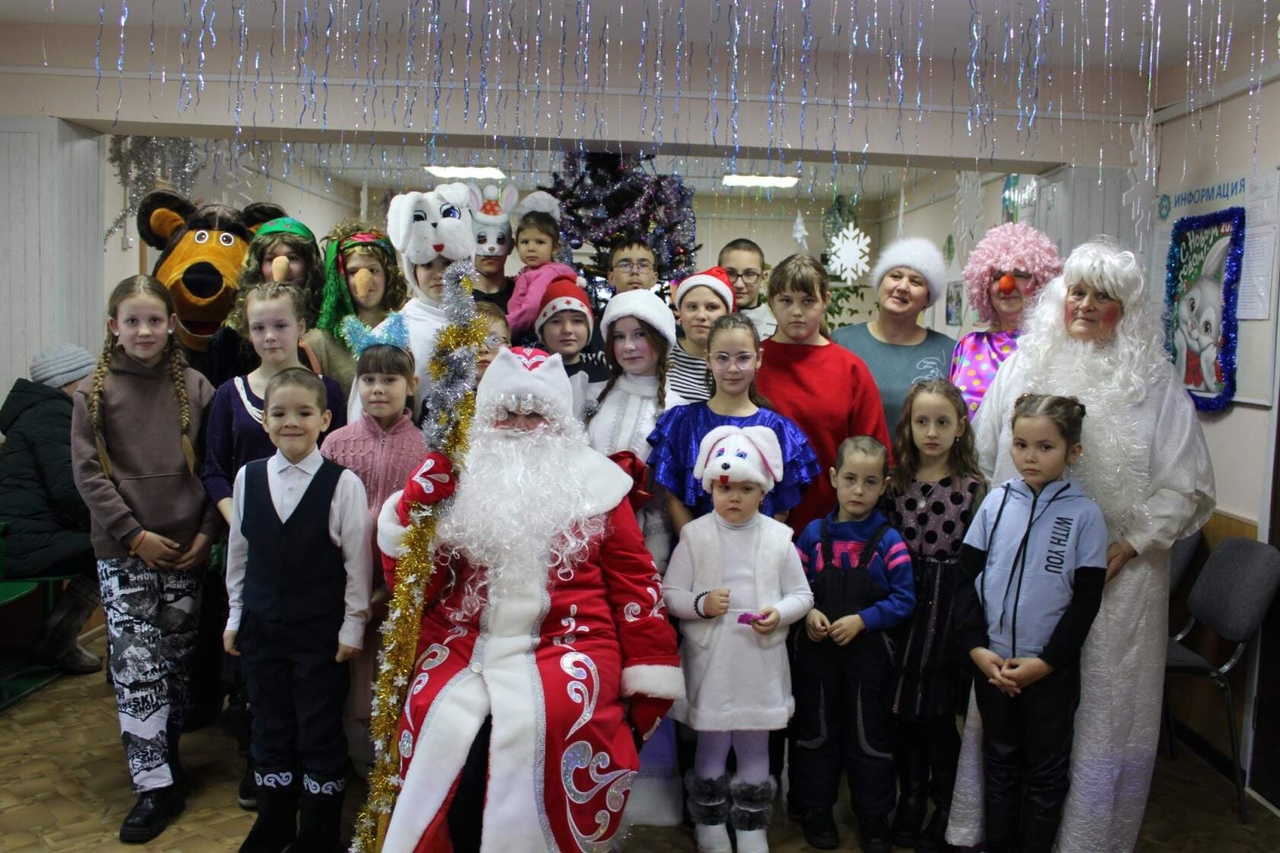 